Day 2: Teaching Your Robot To MoveTable of ContentsDay 2: Teaching Your Robot To MoveTable of ContentsOpening the ProgramList of the Basic Types of Robot MovementMove ForwardMove BackwardTurn LeftTurn RightDuration: How it WorksChallengesChallenge One: Go Into a GarageChallenge Two: Back Into a GarageChallenge Three: Drive A Lap Around a TrackBonus Challenge: Drive A Lap Backwards Around a TrackTroubleshootingTrouble Downloading to the RobotDeleting a Command BlockNot Enough Room To Add More BlockOut of Memory ErrorProgram is Behaving Much Differently Than ExpectedOpening the ProgramDouble-click the Lego Mindstorm NXT icon on your desktop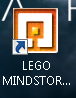 . List of the Basic Types of Robot MovementMove ForwardChanging the duration changes how far forward the robot will go.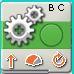 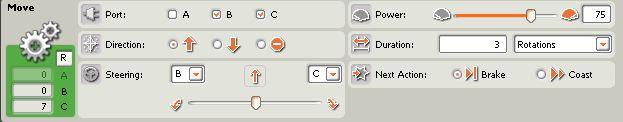 Move BackwardChanging the duration changes how far backward the robot will go.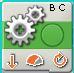 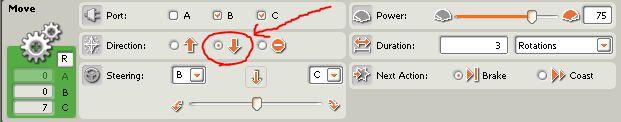 Turn LeftMoving the steering all the way to the left causes the robot to turn to the left sharply in-place. Changing the duration changes the amount of turning around the robot will do. It may spin in circles if the duration is high enough.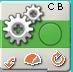 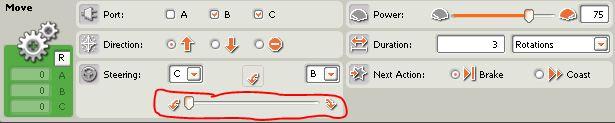 Turn RightMoving the steering all the way to the right causes the robot to turn right sharply in-place. Changing the duration changes the amount of turning around the robot will do. It may spin in circles if the duration is high enough.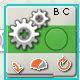 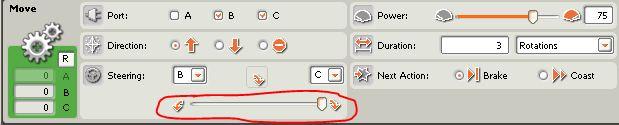 Duration: How it WorksUnlimited - causes the robot to keep moving foreverDegrees - How many degrees the wheel will spin before stoppingRotations - how many times the wheels will fully rotate(spin) around before stoppingSeconds - the number of seconds the wheel will spin before stoppingChallengesChallenge One: Go Into a GarageStarting from behind any of the three starting points, have your robot drive into the garage across from it without touching any of the garage walls. 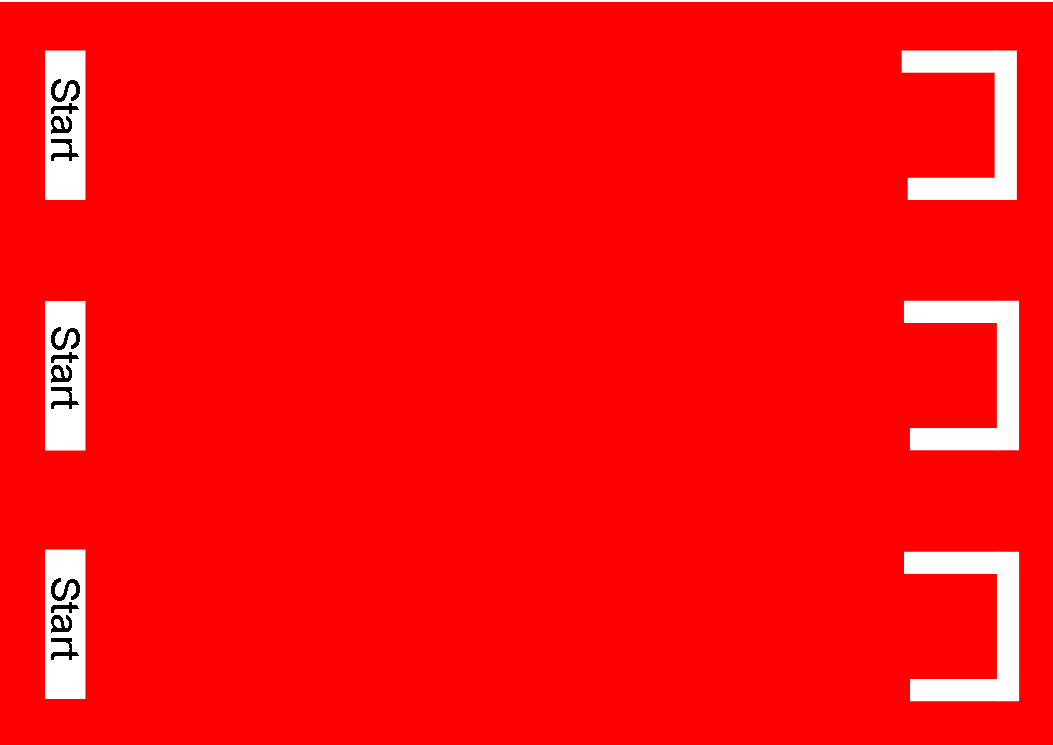 Challenge Two: Back Into a GarageDo the same as challenge one, but have your robot turn around and back into the garage once it gets close, again without touching any of the garage walls. Challenge Three: Drive A Lap Around a TrackStarting from any point on either track, your robot must go all the way around the track without touching the inner or outer wall of the track. 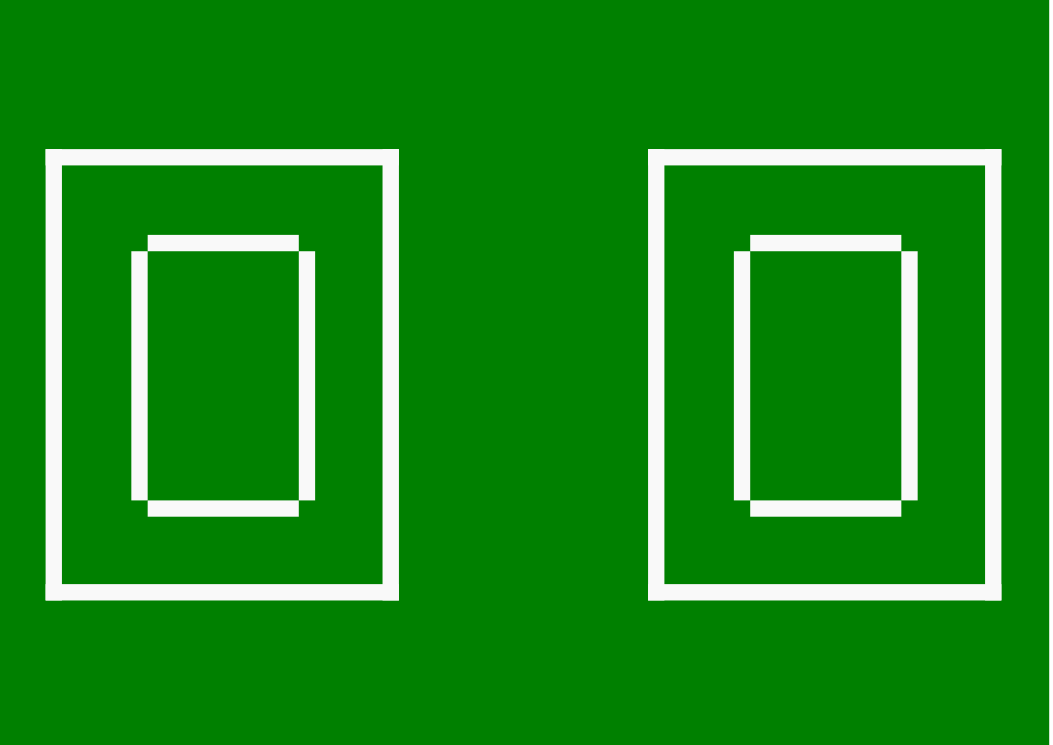 Bonus Challenge: Drive A Lap Backwards Around a TrackAs a bonus if you finish the first three challenge, try to do challenge three but having you robot go backwards instead of forwards for the whole time.TroubleshootingTrouble Downloading to the RobotIf you are having trouble downloading to the robot, trying turning the robot off and then turning it back on again.Deleting a Command BlockTo delete a block, select the block and press the Delete key.Not Enough Room To Add More BlockUse the arrow keys to scroll left or right for more room. 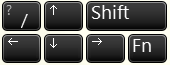 Out of Memory ErrorTo fix the “The NXT device is out of memory” error:Click the Manage Files button.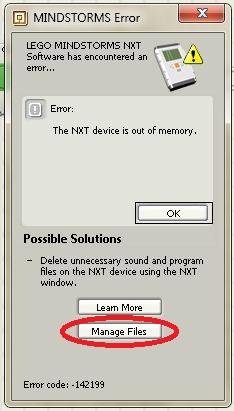 Click on Program.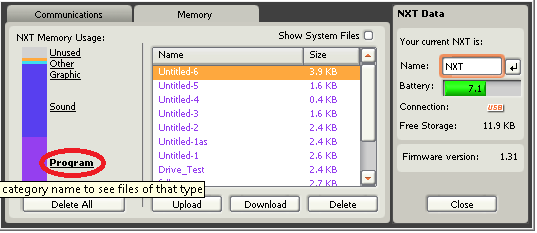 Use the Delete button to delete all the unneeded programs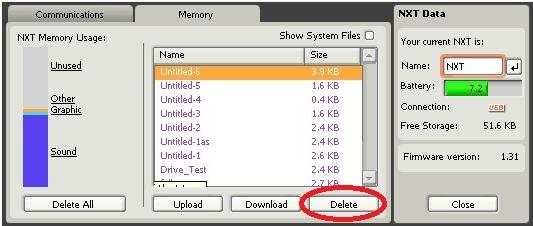 Close the box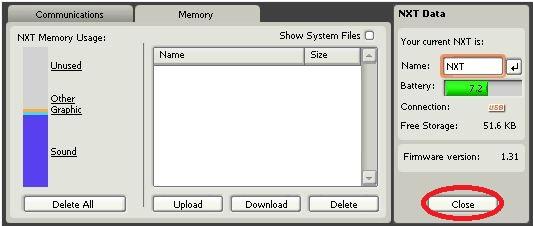 Everything should work fine nowProgram is Behaving Much Differently Than ExpectedIf you haven’t done so already, try saving your program under a unique name so that you do not accidentally run another program on your robot with a similar name. Otherwise, there may just be an error in the program you wrote.Use the arrow keys to scroll left or right for more room. 